NOM………………………………………………PRENOM…………………………………………ADRESSE     ……………………………………………………………………………………………………CP……………………………….   VILLE……………………………………………………………………………..TEL FIXE : …………………………………………PORTABLE : …………………………………………………… MAIL……………………………………………………………………………………………………………………Exposera au SALON DU LIVRE  à Mareuil-sur-Aÿ le 18 Octobre 2020,1) Je serai présent (e) le dimanche 18 octobre 2020	 Oui	 Non2)  J’apporterai mes livres               3)  Je souhaiterais vendre mes livres4)  Je serai représenté (e) par la Maison d’Editions : ……………………………………………………………………………………………..GENRE LITTERAIRE : (Ex : Poésie/ Roman/ BD/ Nouvelle/ Illustration/ Revue….)…………………………………………………………………………………………………………………………………………………..………………………NOM DE L’INTERLOCUTEUR (pour les éditeurs) :……………………………………………………………………………………………….TITRES DES OEUVRES :………………………………………………………………………………………………………………………………………………………………………….…………………………………………………………………………………………………………………………………………………………………………..……………………………………………………………………………………………………………………………………………………………………………………………………………………………………………………………………………………………………………………………………………………..Nombre de tables :            1   -    2       (L 1,80m), Nombre de grilles:            ………………………….(Forfait d’inscription et de mise à disposition du matériel de 10 € doit impérativement être joint au bulletin d’inscription Chèque à l’ordre de la Maison de Mareuil)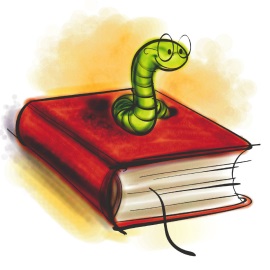 Fait à ……………………………………………………le…………………………………………SignatureBULLETIN DE PARTICIPATIONA retourner avant le 18 septembre 2020SALON DU LIVRE MAIRIE ANNEXE DE MAREUIL SUR AY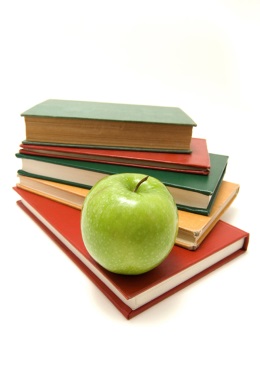                  62 rue Carnot MAREUIL SUR AY 51160 AY CHAMPAGNE